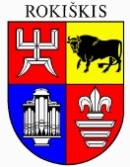 ROKIŠKIO RAJONO SAVIVALDYBĖS TARYBAS P R E N D I M ASDĖL ROKIŠKIO RAJONO SAVIVALDYBĖS TARYBOS 2017 M. RUGSĖJO 29 D. SPRENDIMO NR. TS-168 „DĖL ROKIŠKIO RAJONO SAVIVALDYBĖS ADMINISTRACIJOS DIREKTORIAUS PAVADUOTOJO SKYRIMO“ DALINIO PAKEITIMO2018 m. kovo 23 d. Nr. TS-RokiškisVadovaudamasi Lietuvos Respublikos vietos savivaldos įstatymo 16 straipsnio 2 dalies 9 punktu, 18 straipsnio 1 dalimi,  Rokiškio rajono savivaldybės taryba  n u s p r e n d ž i a:Iš dalies pakeisti Rokiškio rajono savivaldybės tarybos 2017 m. rugsėjo 29 d. sprendimo Nr. TS-168 „Dėl Rokiškio rajono savivaldybės administracijos direktoriaus pavaduotojo skyrimo“ 2 punktą, papildant jį 2.3 papunkčiu: „60 procentų pareiginės algos dydžio priemoką už įprastą darbo krūvį viršijančią veiklą, kai yra padidėjęs darbų mastas atliekant pareigybės aprašyme nustatytas funkcijas nuo 2018 m. balandžio 1 d. iki kadencijos pabaigos“.	Sprendimas per vieną mėnesį gali būti skundžiamas Regionų apygardos administraciniam teismui, skundą (prašymą) paduodant bet kuriuose šio teismo rūmuose, Lietuvos Respublikos administracinių bylų teisenos įstatymo nustatyta tvarka.Savivaldybės meras	        		 			                        Antanas VagonisStasys MeliūnasDĖL ROKIŠKIO RAJONO SAVIVALDYBĖS TARYBOS 2017 M. RUGSĖJO 29 D. SPRENDIMO NR. TS-168 „DĖL ROKIŠKIO RAJONO SAVIVALDYBĖS ADMINISTRACIJOS DIREKTORIAUS PAVADUOTOJO SKYRIMO“ DALINIO PAKEITIMO“ AIŠKINAMASIS RAŠTAS	Parengto sprendimo projekto tikslai ir uždaviniai. Vadovaujantis Lietuvos Respublikos vietos savivaldos įstatymo nuostatomis iš dalies pakeisti Rokiškio rajono savivaldybės tarybos 2017 m. rugsėjo 29 d. sprendimą Nr. TS-168 „Dėl Rokiškio rajono savivaldybės administracijos direktoriaus pavaduotojo skyrimo“.Šiuo metu esantis teisinis reglamentavimas. Lietuvos Respublikos vietos savivaldos įstatymas, Rokiškio rajono savivaldybės tarybos veiklos reglamentas, patvirtintas Rokiškio rajono savivaldybės tarybos 2015 m. kovo 27 d. sprendimu Nr. TS-102 ‚Dėl Rokiškio rajono savivaldybės tarybos veiklos reglamento patvirtinimo“, Lietuvos Respublikos valstybės tarnybos įstatymas. 	Sprendimo projekto esmė. 	Vadovaujantis Lietuvos Respublikos vietos savivaldos įstatymo 16 straipsnio 2 dalies 9 punktu, sprendimą dėl administracijos direktoriaus pavaduotojo darbo užmokesčio nustatymas priima savivaldybės taryba. To paties įstatymo 18 straipsnio 1 dalyje nustatyta, kad savivaldybės tarybos priimtus teisės aktus gali sustabdyti, pakeisti ar panaikinti pati savivaldybės taryba. 	Savivaldybės administracijos direktoriaus pavaduotojo darbo užmokestis nustatomas vadovaujantis Lietuvos Respublikos valstybės tarnybos įstatymu pagal pareigybės kategoriją. Valstybės tarnautojams  už tarnybos Lietuvos valstybei stažą mokamas priedas, kurį sudaro 3 procentai pareiginės algos už kiekvienus trejus tarnybos Lietuvos valstybei metus, o už įprastą darbo krūvį viršijančią veiklą, kai yra padidėjęs darbų mastas atliekant pareigybės aprašyme nustatytas funkcijas, mokama priemoka, kuri negali viršyti 60 procentų pareiginės algos.Galimos pasekmės, priėmus siūlomą tarybos sprendimo projektą:teigiamos – bus įgyvendinti išvardintų teisės aktų reikalavimai.neigiamos – nėra.Kokia sprendimo nauda Rokiškio rajono gyventojams:Administracijos direktoriaus pavaduotojui bus atitinkamai atlyginta už papildomą darbo krūvį, atlikdamas jam pavestas funkcijas jaus didesnę atsakomybę visuomenei bei galės jaustis oriai.   Finansavimo šaltiniai ir lėšų poreikis: sprendimo įgyvendinimui lėšos, būtinos savivaldybės administracijos direktoriaus pavaduotojo darbo užmokesčiui mėnesio suma yra  903,00 eur. su socialinio draudimo įmokomis.Suderinamumas su Lietuvos Respublikos galiojančiais teisės norminiais aktais.Projektas neprieštarauja galiojantiems teisės aktams.Antikorupcinis vertinimas - teisės akte nenumatoma reguliuoti visuomeninių santykių, susijusių su LR korupcijos prevencijos įstatymo 8 str. 1 d. numatytais veiksniais, todėl teisės aktas nevertintinas antikorupciniu požiūriu. Savivaldybės tarybos narys							Stasys Meliūnas